Traffic EngineeringPedestrian Flow Theory Key differences between car traffic and pedestrian trafficAspect              Dimensionality                           Direction Multiple      Contact   Interaction Rules Cars    Movement in one dimension     Single direction flow   No physical contact  strongly affect interactionsPedestrians      Movement in two dimensions    directional flow           Physical contact drives dynamicsSubconscious drives behaviorPedestrian Data collectionsMany traditional observation techniques are not suitable for pedestrian flow observation (inductive loops, pneumatic tubes)examples of ped data collection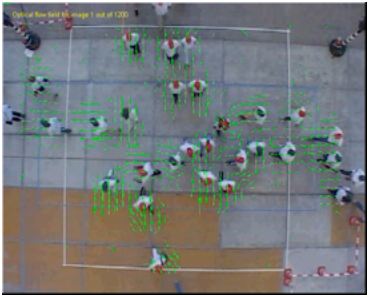 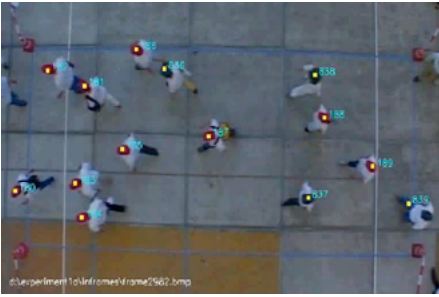 Pedestrian Flow Characteristics1. Flow2. Density3. SpeedMicroscopic flow variables•Pedestrian trajectories describe position of a pedestrians as a function of t • Example taken from TUD pedestrian experiments • Projection of 2D movement onto main direction of motion yields regular trajectories in which overtaking / passing etc can be identified.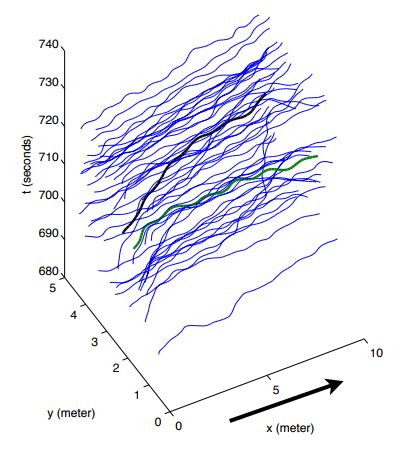 Passing maneuver in xt-plane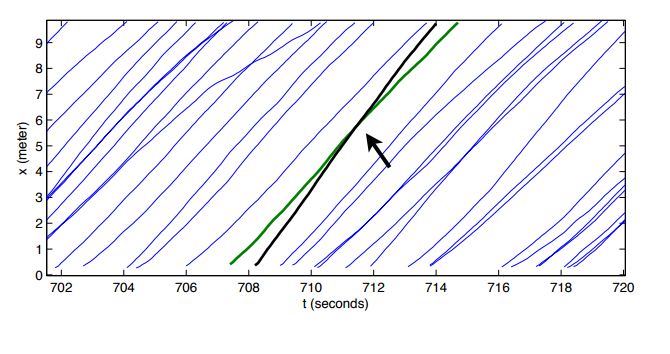 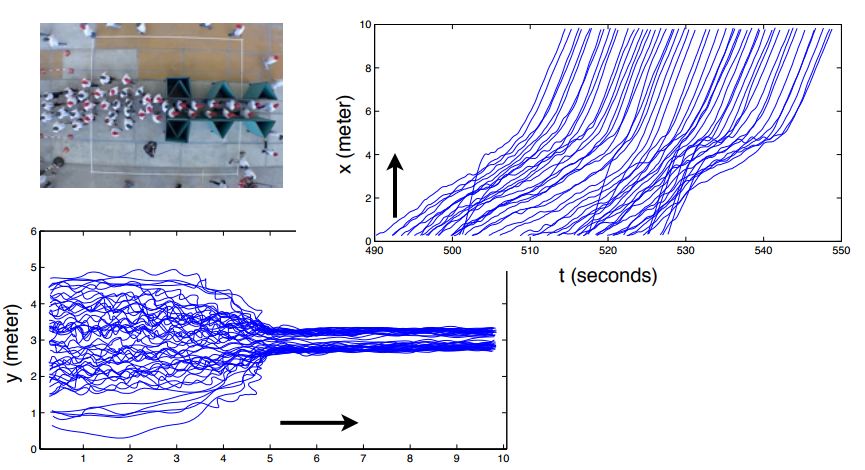 Density:Is an instantaneous variable describing number of pedestrians in an area per unit area (P/m2).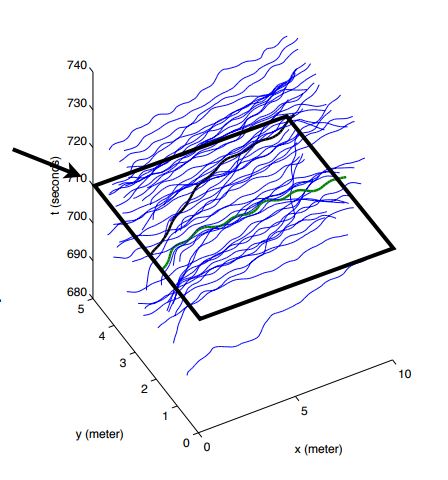  Flow:  can be defined in relation to a cross section (a line in two-dimensional space).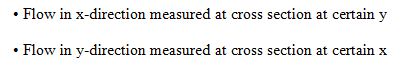 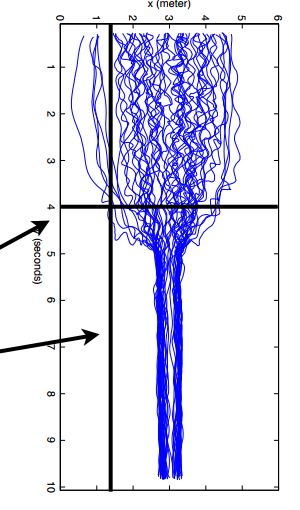 • Flow at a location (x,y) thus has direction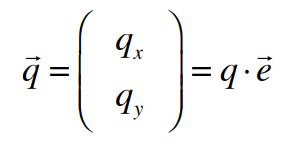 Service Levels Identification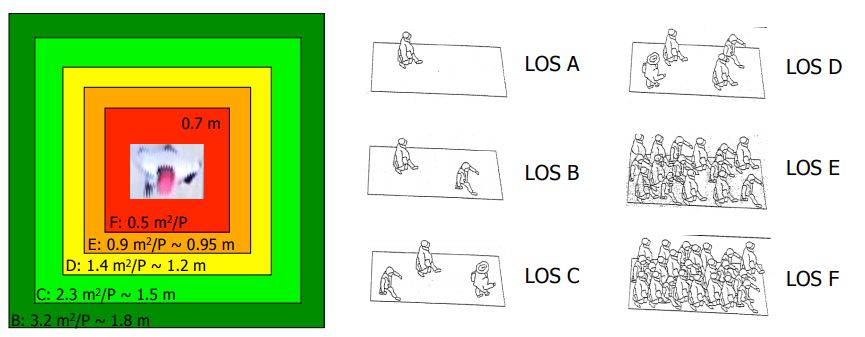 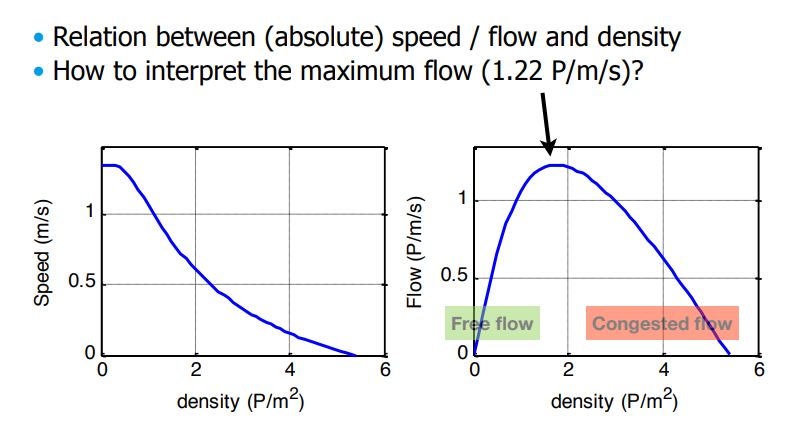 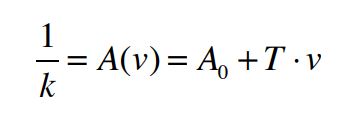 Factors affecting the FD• Flow composition - Age, gender, - Walking purpose (e.g. leisure, commuting, shopping) • Walking infrastructure - Surface inclination - Stairs • Environment - Temperature,- weather conditions.Impact of gender and age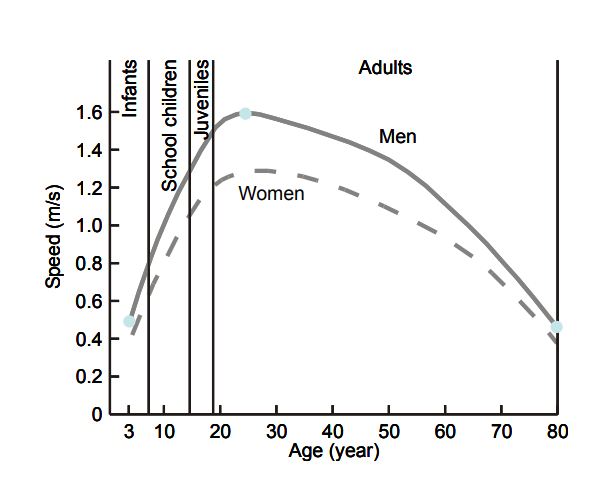 Fundamental diagram HajjMeasured flow-density relation at Jamarat bridge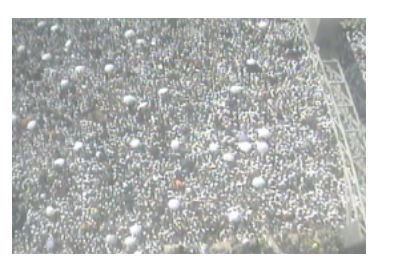 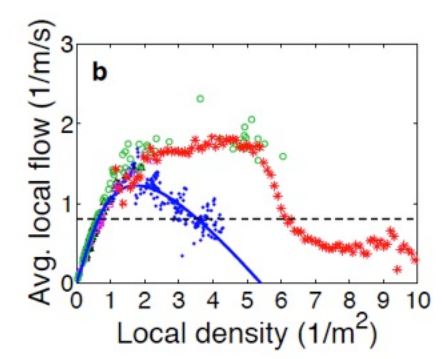 Pedestrian crowds Existence of new ‘turbulent’ traffic state: • Dynamics of flow are governed by physical interactions. • Density is extremely high (8-10 P/m2). • Pedestrians move uncontrolled in multiple directions. • Pressure on pedestrians can be very high, situation is very dangerous.